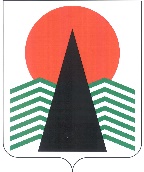 АДМИНИСТРАЦИЯ  НЕФТЕЮГАНСКОГО РАЙОНАпостановлениег.НефтеюганскО внесении изменений в постановление администрации Нефтеюганского района от 25.03.2019 № 637-па-нпа «Об утверждении порядка предоставления субсидий социально ориентированным некоммерческим организациям на реализацию программ (проектов), направленных на укрепление финно-угорских связей, поддержку и развитие языков и культуры коренных малочисленных 
народов Севера на территории Нефтеюганского района»В соответствии со статьей 78.1 Бюджетного кодекса Российской Федерации, Федеральными законами от 12.01.1996 № 7-ФЗ «О некоммерческих организациях», 
от 06.10.2003 № 131-ФЗ «Об общих принципах организации местного самоуправления в Российской Федерации», постановлением Правительства Российской Федерации 
от 18.09.2020 № 1492 «Об общих требованиях к нормативным правовым актам, муниципальным правовым актам, регулирующим предоставление субсидий, в том числе грантов в форме субсидии, юридическим лицам, индивидуальным предпринимателям, а также физическим лицам - производителям товаров, работ, услуг, и о признании утратившими силу некоторых актов Правительства Российской Федерации и отдельных положений некоторых актов Правительства Российской Федерации», постановлением администрации Нефтеюганского района от 31.10.2016 
№ 1785-па-нпа «Об утверждении муниципальной программы Нефтеюганского района «Устойчивое развитие коренных малочисленных народов Севера Нефтеюганского района на 2019-2024 годы и на период до 2030 года», в целях приведения нормативного правового акта в соответствие с действующим законодательством п о с т а н о в л я ю:Внести в постановление администрации Нефтеюганского района                              от 25.03.2019 № 637-па-нпа «Об утверждении порядка предоставления субсидий социально ориентированным некоммерческим организациям на реализацию программ (проектов), направленных на укрепление финно-угорских связей, поддержку 
и развитие языков и культуры коренных малочисленных народов Севера на территории Нефтеюганского района» следующие изменения:В констатирующей части слова «от 07.05.2017 № 541 «Об общих требованиях к нормативным правовым актам, муниципальными правовыми актами, регулирующим предоставление субсидий некоммерческим организациям, 
не являющимся государственными (муниципальными) учреждениями», постановлением администрации Нефтеюганского района от 31.10.2016 № 1785-па-нпа «Об утверждении муниципальной программы Нефтеюганского района «Социально-экономическое развитие населения района из числа коренных малочисленных народов Севера Нефтеюганского района на 2019-2024 годы и на период до 2030 года» заменить словами «от 18.09.2020 № 1492 «Об общих требованиях к нормативным правовым актам, муниципальным правовым актам, регулирующим предоставление субсидий, 
в том числе грантов в форме субсидии, юридическим лицам, индивидуальным предпринимателям, а также физическим лицам - производителям товаров, работ, услуг, и о признании утратившими силу некоторых актов Правительства Российской Федерации и отдельных положений некоторых актов Правительства Российской Федерации», постановлением администрации Нефтеюганского района от 31.10.2016 
№ 1785-па-нпа «Об утверждении муниципальной программы Нефтеюганского района «Устойчивое развитие коренных малочисленных народов Севера Нефтеюганского района на 2019-2024 годы и на период до 2030 года».Приложение к постановлению изложить в редакции согласно приложению 
к настоящему постановлению.Настоящее постановление подлежит официальному опубликованию в газете «Югорское обозрение» и размещению на официальном сайте органов местного самоуправления Нефтеюганского района.Настоящее постановление вступает в силу после официального опубликования.Контроль за выполнением постановления возложить на директора департамента строительства и жилищно-коммунального комплекса – заместителя главы Нефтеюганского района Кошакова В.С.Глава района							А.А.БочкоПриложениек постановлению администрации Нефтеюганского районаот 29.08.2022 № 1563-па-нпа«Приложениек постановлению администрации Нефтеюганского районаот 25.03.2019 № 637-па-нпаПОРЯДОКпредоставления субсидий социально ориентированным некоммерческим организациям на реализацию программ (проектов), направленных на укрепление финно-угорских связей, поддержку и развитие языков и культуры коренных малочисленных народов Севера на территории Нефтеюганского района1. Общие положения о предоставлении субсидии1.1. Настоящий порядок устанавливает цели, объем, условия, механизм предоставления и возврата субсидии из бюджета Нефтеюганского района социально ориентированным некоммерческим организациям (далее также - СО НКО), 
на реализацию программ (проектов), направленных на укрепление финно-угорских связей, поддержку и развитие языков и культуры коренных малочисленных народов Севера на территории Нефтеюганского района (далее - Порядок).1.2. Основные понятия, используемые в настоящем Порядке:1.2.1. Субсидия - денежные средства, предоставляемые из бюджета Нефтеюганского района СО НКО в целях финансового обеспечения затрат 
на реализацию социально значимых программ (проектов), направленных 
на укрепление финно-угорских связей, поддержку и развитие языков и культуры коренных малочисленных народов Севера на территории Нефтеюганского района, 
на конкурсной основе;1.2.2. Некоммерческая организация - социально ориентированная некоммерческая организация, отвечающая требованиям пункта 2.2 статьи 2 Федерального закона от 12.01.1996 № 7-ФЗ «О некоммерческих организациях»;1.2.3. Участники - некоммерческие организации, разрабатывающие 
и реализующие проект (ы), направленный (е) на достижение практических результатов по укреплению финно-угорских связей, поддержку и развитие языков и культуры коренных малочисленных народов Севера на территории Нефтеюганского района;1.2.4. Комиссия – конкурсная комиссия по определению претендентов 
на предоставление субсидий СО НКО, на реализацию программ (проектов), направленных на укрепление финно-угорских связей, поддержку и развитие языков 
и культуры коренных малочисленных народов Севера на территории Нефтеюганского района, положение и состав которой утверждаются распоряжением администрации Нефтеюганского района;1.2.5. Конкурс - процедура определения получателей субсидии, осуществляемая комиссией, на основе установленных настоящим Порядком требований к получателям субсидий, а также критериев оценки заявок на получение субсидии.Конкурс на предоставление субсидии проводится при определении получателя субсидии исходя из наилучших условий достижения результатов, в целях достижения которых предоставляется субсидия; 1.2.6. Заявка - комплект документов и материалов, представляемых участниками, в соответствии с условиями и порядком участия в конкурсе;1.2.7. Проект – информация о программе (проекте), входящая в состав заявки (приложение № 2 к Порядку) и раскрывающая содержание представленной 
на получение субсидии программы;1.2.8. Получатель субсидии – победитель конкурса на предоставление субсидии;1.3. Субсидии предоставляются из бюджета Нефтеюганского района в пределах лимитов бюджетных обязательств, утвержденных на соответствующий финансовый год в рамках муниципальной программы Нефтеюганского района «Устойчивое развитие коренных малочисленных народов Севера Нефтеюганского района 
на 2019-2024 годы и на период до 2030 года», утвержденной постановлением администрации Нефтеюганского района от 31.10.2016 № 1785-па-нпа.1.4. Целью предоставления субсидии является финансовое обеспечение затрат СО НКО на реализацию программ (проектов), направленных на укрепление финно-угорских связей, поддержку и развитие языков и культуры коренных малочисленных народов Севера на территории Нефтеюганского района, под которыми понимается комплекс взаимосвязанных мероприятий, направленных на решение конкретных задач, соответствующих ее учредительным документам и видам деятельности, предусмотренных статьей 31.1 Федерального закона от 12.01.1996 № 7-ФЗ 
«О некоммерческих организациях».Цели и задачи программы (проекта) заключаются в проведении и привлечении целевой аудитории к участию в мероприятиях, направленных на сохранение традиций, разговорного языка и образа жизни, духовной и материальной культуры коренных малочисленных народов Севера Нефтеюганского района в сфере традиционных видов ремесла и этнокультуры посредством проведения мастер-классов, выставок и ярмарок, соревнований, конкурсов, творческих встреч и наставничества.1.5. Органом местного самоуправления Нефтеюганского района, которому 
в соответствии с бюджетным законодательством Российской Федерации, как получателю бюджетных средств доведены в установленном порядке лимиты бюджетных обязательств на предоставление субсидий на соответствующий финансовый год и плановый период, является администрация Нефтеюганского района (далее - Администрация, главный распорядитель бюджетных средств).1.6. Категории получателей субсидии, имеющих право на получение субсидии:социально ориентированные не коммерческие организации, не являющееся коммерческими организациями, государственными корпорациями, государственными компаниями, политическими партиями, государственными учреждениями, муниципальными учреждениями, общественными объединениями, не являющиеся юридическими лицами, иностранными юридическими лицами, осуществляющие деятельность на территории Нефтеюганского района.1.6.1. Участники, имеющие право на получение субсидии, отбираются исходя 
из следующих критериев:наличие государственной регистрации в соответствии с Федеральным законом от 08.08.2001 № 129-ФЗ «О государственной регистрации юридических лиц 
и индивидуальных предпринимателей»;соответствие сферы реализации проекта получателя субсидии цели 
ее предоставления.1.7. Способ проведения отбора - конкурс, который проводится при определении получателя субсидии исходя из наилучших условий достижения результатов, в целях достижения которых предоставляется субсидия.1.8. Сведения о субсидии размещаются на едином портале бюджетной системы Российской Федерации в информационно-телекоммуникационной сети «Интернет» 
(далее - единый портал) при формировании проекта решения о бюджете Нефтеюганского района на очередной финансовый год (проекта решения о внесении изменений в него).2. Порядок проведения отбора получателей субсидии для предоставления субсидии2.1. Организатором конкурса является комитет по делам народов Севера, охраны окружающей среды и водных ресурсов администрации Нефтеюганского района (далее - Комитет).2.2. Комитет не позднее 3-х рабочих дней до начала проведения конкурса размещает на официальном сайте органов местного самоуправления Нефтеюганского района (www.admoil.ru) объявление о проведении конкурса.С 1 января 2025 года объявление о проведении конкурса размещается на едином портале (в случае проведения конкурса в государственной интегрированной информационной системе управления общественными финансами «Электронный бюджет» (далее также - система «Электронный бюджет») или на ином сайте, 
на котором обеспечивается проведение конкурса (с размещением указателя страницы сайта на едином портале), а также на официальном сайте органов местного самоуправления Нефтеюганского района (http://www.admoil.ru/).В объявлении о проведении конкурса указываются: сроки проведения конкурса, а также информации о возможности проведения нескольких этапов конкурса с указанием сроков и порядка их проведения (при необходимости);даты начала подачи или окончания приема заявок участников конкурса, которая не может быть ранее 30-го календарного дня, следующего за днем размещения объявления о проведении конкурса;наименование, место нахождения почтовый адрес, адреса электронной почты Комитета;результаты предоставления субсидии, в соответствии с пунктом 3.11 раздела 3 настоящего Порядка;доменное имя и (или) указатель страниц системы «Электронный бюджет» или иного сайта в информационно-телекоммуникационной сети «Интернет», на котором обеспечивается проведение конкурса;С 1 января 2025 года сведения, указанные в абзаце восьмом настоящего пункта, размещаются на едином портале (в случае проведения конкурса в системе «Электронный бюджет») или на ином сайте, на котором обеспечивается проведение конкурса (с размещением указателя страницы сайта на едином портале), а также 
на официальном сайте органов местного самоуправления Нефтеюганского района 
в информационно-телекоммуникационной сети «Интернет» (http://www.admoil.ru/).требования к участникам в соответствии пунктом 2.3 настоящего раздела,
 и перечень необходимых документов, представляемых участниками 
для подтверждения их соответствия указанным требованиям;порядок подачи заявок участниками и требований, предъявляемых к форме 
и содержанию заявок, подаваемых участниками, в соответствии с пунктом 2.4 настоящего раздела;порядок отзыва заявок участников, порядок возврата заявок участников, определяющего в том числе, основания для возврата заявок участников, порядок внесения изменений в заявки участников, в соответствии с подпунктом 2.7.3 пункта 2.7 настоящего раздела;правила рассмотрения и оценки заявок участников, в соответствии 
с подпунктами 2.7.8-2.7.18 пункта 2.7 настоящего раздела;порядок предоставления участникам разъяснений положений объявления 
о проведении конкурса, даты начала и окончания срока такого предоставления;срок, в течение которого победитель конкурса должен подписать соглашение о предоставлении субсидии (далее - Соглашение);условия признания победителя конкурса, уклонившимся от заключения Соглашения, в соответствии с пунктом 3.9 раздела 3 настоящего Порядка;дата размещения результатов конкурса на едином портале и на официальном сайте органов местного самоуправления Нефтеюганского района в информационно-телекоммуникационной сети «Интернет», которая не может быть позднее 
14-го календарного дня, следующего за днем определения победителя конкурса.С 1 января 2025 года сведения, указанные в абзаце семнадцатом настоящего пункта, размещаются на едином портале (в случае проведения конкурса в системе «Электронный бюджет») или на ином сайте, на котором обеспечивается проведение конкурса (с размещением указателя страницы сайта на едином портале), а также 
на официальном сайте органов местного самоуправления Нефтеюганского района 
в информационно-телекоммуникационной сети «Интернет» (http://www.admoil.ru/).».2.3. Требования к участникам, которым должен соответствовать участник 
на первое число месяца, предшествующего месяцу, в котором планируется проведение конкурса:отсутствие у участников неисполненной обязанности по уплате налогов, сборов, страховых взносов, пеней, штрафов, процентов, подлежащих уплате 
в соответствии с законодательством Российской Федерации о налогах и сборах;отсутствие у участников просроченной задолженности по возврату в бюджет Нефтеюганского района субсидий, бюджетных инвестиций, предоставленных, в том числе в соответствии с правовым актом, в соответствии с иными правовыми актами, 
и иной просроченной задолженности перед бюджетом Нефтеюганского района;участники конкурса не должны находиться в процессе реорганизации 
(за исключением реорганизации в форме присоединения к юридическому лицу, являющемуся участником, другого юридического лица), ликвидации, в отношении них не введена процедура банкротства. деятельность участника не приостановлена 
в порядке, предусмотренном законодательством Российской Федерации;отсутствие в реестре дисквалифицированных лиц сведений 
о дисквалифицированных руководителе, членах коллегиального исполнительного органа, лице, исполняющем функции единоличного исполнительного органа, или главном бухгалтере участников;участники не должны являться иностранными юридическими лицами, а также российскими юридическими лицами, в уставном (складочном) капитале которых доля участия иностранных юридических лиц, местом регистрации которых является государство или территория, включенные в утверждаемый Министерством финансов Российской Федерации перечень государств и территорий, предоставляющих льготный налоговый режим налогообложения и (или) не предусматривающих раскрытия и предоставления информации при проведении финансовых операций (офшорные зоны) в отношении таких юридических лиц, в совокупности превышает 
50 процентов;участники не должны получать средства из бюджета Нефтеюганского района в соответствии с настоящим Порядком, на основании иных муниципальных правовых Нефтеюганского района актов на цели, установленные настоящим Порядком.2.4. Для участия в конкурсе каждый участник предоставляет (направляет) 
в Комитет одну заявку, которая включает в себя следующие документы: заявка на участие в конкурсе для предоставления субсидии на реализацию программ (проектов) направленных на укрепление финно-угорских связей, поддержку и развитие языков и культуры коренных малочисленных народов Севера на территории Нефтеюганского района по форме согласно приложению № 1 к настоящему Порядку;информация о программе (проекте) по форме согласно приложению № 2 
к настоящему Порядку;календарный план по реализации программы (проекта) по форме согласно приложению № 3 к настоящему Порядку;смета на реализацию программы (проекта) по форме согласно приложению 
№ 4 к настоящему Порядку; копия свидетельства о внесении в единый реестр некоммерческих организаций-исполнителях общественно полезных услуг в Ханты-Мансийском автономном округе – Югре (при наличии);письмо-подтверждение о том, что на дату подачи документов на участие 
в конкурсе СО НКО не находится в процессе реорганизации (за исключением реорганизации в форме присоединения к юридическому лицу, являющемуся участником, другого юридического лица), ликвидации, в отношении нее не ведена процедура банкротства, деятельность участника не приостановлена в порядке, предусмотренном законодательством Российской Федерации (письмо-подтверждение составляется в свободной форме); согласие на публикацию (размещение) в информационно-телекоммуникационной сети «Интернет» информации об участниках, о подаваемой заявке, иной информации, связанной с соответствующим конкурсом.Участники могут предоставить дополнительные документы и материалы 
о деятельности организации, в том числе информацию о ранее реализованных программах (проектах).2.5. Участники направляют заявку и документы, в соответствии с пунктом 2.4 настоящего раздела, непосредственно в Комитет лично или посредством почтового отправления в Комитет.2.6. Заявка регистрируется Комитетом в день поступления.2.7. Правила рассмотрения и оценки заявок участников:2.7.1. Поступившие заявки на участие в конкурсе регистрируются специалистом Комитета в журнале учета заявок в день их поступления.2.7.2. Для подтверждения соответствия участников требованиям, установленным пунктом 2.3 настоящего раздела, Комитет в течение 5 рабочих дней 
со дня регистрации заявки запрашивает в порядке межведомственного взаимодействия в соответствии с требованиями законодательства Российской Федерации:выписку из Единого государственного реестра юридических лиц или Единого государственного реестра индивидуальных предпринимателей;справку налогового органа о наличии/отсутствии неисполненной обязанности по уплате налогов, сборов, страховых взносов, пеней, штрафов, процентов, подлежащих уплате в соответствии с законодательством Российской Федерации 
о налогах и сборах;сведения об отсутствии в реестре дисквалифицированных лиц сведений 
о дисквалифицированных руководителе, членах коллегиального исполнительного органа, лице, исполняющем функции единоличного исполнительного органа, или главном бухгалтере участника; справку Фонда социального страхования, подтверждающую отсутствие задолженности по страховым взносам.Также Комитет в течение 5 рабочих дней со дня регистрации заявки запрашивает у структурных подразделений администрации Нефтеюганского района, являющихся уполномоченными органами по предоставлению субсидий:сведения об отсутствии просроченной задолженности по возврату в бюджет Нефтеюганского района субсидий, бюджетных инвестиций, предоставленных в том числе в соответствии с иными правовыми актами, и иной просроченной задолженности перед бюджетом Нефтеюганского района;сведения, подтверждающие отсутствие выплат из средств бюджета Нефтеюганского района на основании иных нормативных правовых актов 
или муниципальных правовых актов Нефтеюганского района на цели, указанные 
в пункте 1.4 раздела 1 настоящего Порядка;информацию о наличии либо отсутствии у СО НКО просроченной задолженности перед бюджетом Нефтеюганского района.2.7.3. Участники до окончания срока приема заявок вправе отозвать заявку путем направления в Комитет соответствующего обращения. Участники до окончания срока приема заявок вправе вернуть заявку, внести изменения в заявку. Заявка на участие 
в конкурсе считается поданной с момента ее регистрации в журнале учета заявок.Заявка признается отозванной участниками со дня регистрации заявления 
об отзыве заявки и не подлежит рассмотрению в соответствии с настоящим Порядком. Отозванные заявки не учитываются при подсчете количества заявок, представленных для участия в конкурсе.Зарегистрированное заявление об отзыве заявки является основанием 
для возврата заявки и приложенных к ней документов участникам. Комитет обеспечивает возврат заявки участникам не позднее 5 рабочих дней со дня регистрации заявления об отзыве заявки.В случае внесения изменений в заявку в журнал учета заявок вносится отметка о внесении изменений в заявку на основании заявления с указанием даты и времени регистрации заявления о внесении изменений в заявку.Участники до окончания срока приема заявок вправе повторно подать заявку 
с внесенными изменениями. Специалист Комитета в течение 1 рабочего дня с даты поступления заявки с внесенными изменениями регистрирует его.2.7.4. Участники вправе со дня размещения объявления о проведении конкурса и до окончания срока приема заявок обратиться в Комитет как письменно, так и устно (по телефону, лично) с запросом о разъяснении положений объявления о проведении конкурса.2.7.5. Комитет обеспечивает направление участникам разъяснений о проведении конкурса не позднее 5 рабочих дней со дня поступления запроса в той форме, в которой поступил запрос. 2.7.6. Комитет в течение 10 рабочих дней со дня окончания срока приема заявок направляет поступившие заявки и всю документацию в комиссию на рассмотрение на предмет их соответствия требованиям, установленным в объявлении о проведении конкурса, и оценки заявок участников. Комитет извещает членов комиссии о дате проведения заседания комиссии.2.7.7. Комиссия является коллегиальным органом, в ее состав включаются в том числе члены Общественного совета Нефтеюганского района. Состав комиссии утверждается распоряжением администрации Нефтеюганского района. Решение комиссии носит рекомендательный характер и оформляется протоколом.2.7.8. Комиссия в течение 10 рабочих дней после поступления в комиссию заявок участников рассматривает заявки на предмет их соответствия установленным 
в объявлении о проведении конкурса требованиям.2.7.9. Комиссия принимает следующие решения:о присвоении заявкам участников порядковых номеров;о признании участников соответствующими требованиям, указанным 
в пункте 2.3 настоящего раздела, о соответствии заявок участников требованиям, установленным в объявлении о проведении конкурса;об отклонении заявки участников с указанием оснований для отклонения, установленных в подпункте 2.7.10 пункта 2.7 настоящего раздела; о присвоении заявкам участников итоговых баллов;о рекомендации Администрации принять решение о предоставлении субсидии; о рекомендации Администрации принять решение об отказе 
в предоставлении субсидии.2.7.10. Основания для отклонения заявки участников на стадии рассмотрения 
и оценки заявок: несоответствие участников требованиям, установленным в пункте 2.3 настоящего раздела;несоответствие представленных участниками заявки и документов требованиям к заявкам участников, установленным в объявлении о проведении конкурса;недостоверность представленной участниками информации, в том числе информации о месте нахождения и адресе юридического лица;подача участниками заявки после даты и (или) времени, определенных 
для подачи заявок.Информация об отклонении заявок участников отражается в протоколе комиссии, в котором указывается информация о причинах отклонения заявки, в том числе положений объявления о проведении конкурса, которым не соответствует заявка.2.7.11. Заявки, соответствующие установленным в объявлении о проведении конкурса требованиям, оцениваются каждым членом комиссии с использованием балльной системы по критериям в соответствии с приложением № 5 к Порядку (далее - оценочная ведомость).2.7.12. На основании оценочных ведомостей заполняется итоговая ведомость 
и формируется итоговый балл по каждой программе (проекту) в соответствии 
с приложением № 6 к Порядку. 2.7.13. На основе итоговых баллов, присвоенных каждой программе (проекту), формируется сводная ведомость, в которой располагаются программы (проекты) 
в порядке, начиная с той, которая набрала наибольшее количество баллов и далее 
по степени убывания в соответствии с приложением № 7 к Порядку.На основании результатов сводной ведомости по каждому направлению конкурса комиссия присваивает каждой программе (проекту) порядковый номер. 
В случае, если у нескольких программ (проектов) совпадает количество набранных баллов, меньший порядковый номер присваивается программе (проекту), которая поступила ранее других программ (проектов) на участие в конкурсе. 2.7.14. Победителями конкурса по каждому направлению конкурса признаются участники, программы (проекты) которых занимают первые четыре позиции 
в сводных ведомостях, при этом итоговый балл оценки программ (проектов) составляет не менее 24.2.7.15. В случае поступления на рассмотрение комиссией по одному 
из направлений конкурса единственной заявки, конкурс признается несостоявшимся по данному направлению, но единственный участник по данному направлению может быть признан комиссией победителем конкурса, если итоговый балл оценки его программы (проекта) составляет не менее 24.В случае отсутствия заявок по одному из направлений конкурса или в случае отклонения комиссией всех заявок по одному из направлений, конкурс по данному направлению признается несостоявшимся, о чем указывается в протоколе комиссии.2.7.16. Получателем субсидии признаётся победитель конкурса, проект которого набрал максимальное итоговое количество баллов, но не менее 24 (далее – получатель субсидии). В случае равного количества баллов у двух и более победителей конкурса, получателем субсидии признается победитель конкурса, который ранее других подал заявку.2.7.17. Срок рассмотрения и оценки заявок участников - не более 30 рабочих дней после окончания приема заявок. 2.7.18. Комитет в течение 5 рабочих дней после принятия комиссией решения, размещает на едином портале, а также на официальном сайте главного распорядителя как получателя бюджетных средств в информационно-телекоммуникационной сети «Интернет» информацию о результатах рассмотрения предложений (заявок), включающую следующие сведения:дата, время и место проведения рассмотрения заявок;дата, время и место оценки заявок участников;информация об участниках, заявки которых были рассмотрены;информация об участниках, заявки которых были отклонены, 
с указанием причин их отклонения, в том числе положений объявления о проведении конкурса, которым не соответствуют такие заявки;последовательность оценки заявок участников, присвоенные заявкам участников значения по каждому из предусмотренных критериев оценки заявок участников, принятое на основании результатов оценки указанных предложений решение о присвоении таким заявкам порядковых номеров;наименование получателя (получателей) субсидии, с которым заключается Соглашение, и размер предоставляемой ему субсидии.С 1 января 2025 года сведения, указанные в настоящем подпункте, размещаются на едином портале (в случае проведения конкурса в системе «Электронный бюджет») или на ином сайте, на котором обеспечивается проведение конкурса (с размещением указателя страницы сайта на едином портале), а также на официальном сайте органов местного самоуправления Нефтеюганского района в информационно-телекоммуникационной сети «Интернет» (http://www.admoil.ru/).2.7.19. Протокол рассмотрения и оценки заявок участников размещается 
на едином портале и на официальном сайте органов местного самоуправления Нефтеюганского района в информационно-телекоммуникационной сети «Интернет» не позднее 14-го календарного дня, следующего за днем определения победителя конкурса.3. Условия и порядок предоставления субсидии 3.1. Получатель субсидии на день подачи заявки на участие в конкурсе должен соответствовать требованиям, указанным в пункте 2.3 раздела 2 настоящего Порядка. Проверка получателя субсидии на соответствие указанным требованиям проводится при проведении конкурса в соответствии с разделом 2 настоящего Порядка.3.2. Для получения субсидии получателю субсидии не требуется предоставлять дополнительные документы, за исключением документов, предоставляемых 
для участия в конкурсе.3.3. Основания для отказа получателю субсидии в предоставлении субсидии:несоответствие представленных получателем субсидии документов требованиям, определенным в объявлении о проведении конкурса, указанных в пункте 2.2 раздела 2 настоящего Порядка, или непредставление (представление не в полном объеме) указанных документов;установление факта недостоверности представленной получателем субсидии информации.3.4. Размер субсидии равен затратам, планируемым на реализацию социально значимой программы (проекта), но не более 1 500 000,00 (одного миллиона пятьсот тысяч) рублей.Субсидия предоставляется в пределах бюджетных ассигнований и лимитов бюджетных обязательств, предусмотренных решением Думы Нефтеюганского района о бюджете Нефтеюганского района на текущий финансовый год и плановые периоды. 3.5. Остаток субсидии, не использованный получателем субсидии, подлежит возврату в бюджет Нефтеюганского района в срок, предусмотренный Соглашением.3.6. Порядок и сроки возврата субсидии в бюджет Нефтеюганского района.3.6.1. Субсидия подлежит возврату в бюджет Нефтеюганского района в случаях:нарушения получателем субсидии условий и порядка, установленных при предоставлении Соглашения, выявленных по фактам проверок, проведенных Администрацией, в лице Комитета, органами муниципального финансового контроля, в лице Контрольно-ревизионного управления администрации Нефтеюганского района, Контрольно-счетной палаты Нефтеюганского района;недостижения значений результатов и показателей, установленных Соглашением.3.6.2. При выявлении нарушений использования субсидии получателем субсидии, а также лицами, получившими средства на основании Соглашения, заключенного с получателем субсидии, органы муниципального финансового контроля, в лице Контрольно-ревизионного управления администрации Нефтеюганского района, и Контрольно-счетной палаты Нефтеюганского района, составляют акт проверки и направляют его в Комитет. 3.6.3. Комитет в течение 5 рабочих дней на основании акта проверки направляет получателю субсидии письменное требование о необходимости возврата выплаченной суммы субсидии в бюджет Нефтеюганского района путем перечисления 
на расчетный счет, указанный в требовании. 3.6.4. Получатель субсидии обязан возвратить субсидию в бюджет Нефтеюганского района в течение 30 рабочих дней со дня получения письменного требования о необходимости возврата субсидии и уведомить Администрацию. 3.6.5. При отказе от добровольного возврата указанные средства взыскиваются 
в судебном порядке в соответствии с законодательством Российской Федерации.3.7. На основании протокола заседания комиссии Администрация в течение 
3 рабочих дней принимает решение о предоставлении субсидии, либо об отказе 
в предоставлении субсидии, которое оформляется постановлением администрации Нефтеюганского района.3.8. Условия и порядок заключения между Администрацией и получателем субсидии Соглашения, дополнительного соглашения к Соглашению, в том числе дополнительного соглашения о его расторжении.3.8.1. Соглашение разрабатывается в соответствии с типовой формой, утвержденной приказом департамента финансов Нефтеюганского района.Соглашение должно содержать следующие положения:условия о согласовании новых условий Соглашения или о расторжении Соглашения при недостижении согласия по новым условиям в случае уменьшения Администрации как получателю бюджетных средств ранее доведенных лимитов бюджетных обязательств для предоставления субсидии, приводящие к невозможности предоставления субсидии в размере, определенном в Соглашении; согласие получателя субсидии на осуществление Администрацией, в лице Комитета, органами муниципального финансового контроля, в лице контрольно-ревизионного управления администрации Нефтеюганского района и Контрольно-счетной палаты Нефтеюганского района, проверок соблюдения получателем субсидии условий и порядка предоставления субсидии, установленных настоящим Порядком 
и Соглашением, обязательство по включению в договоры (соглашения) с лицами, являющимися поставщиками (подрядчиками, исполнителями) по договорам (соглашениям), заключаемым получателем субсидии в целях исполнения обязательств по Соглашению, согласия на осуществление проверок поставщиков (подрядчиков, исполнителей) Администрацией, в лице Комитета, органами муниципального финансового контроля, в лице контрольно-ревизионного управления администрации Нефтеюганского района и Контрольно-счетной палаты Нефтеюганского района; положения о казначейском сопровождении субсидии, установленные правилами казначейского сопровождения в соответствии с бюджетным законодательством Российской Федерации.3.8.2. Комитет в течении 3 рабочих дней после подписания постановления администрации Нефтеюганского района о предоставлении субсидии подготавливает проект Соглашения о предоставлении субсидии, либо дополнительное соглашение 
к Соглашению о предоставлении субсидии при наличии действующего Соглашения заключенное между Администрацией и получателем субсидии.3.8.3. Комитет, после подписания Соглашения о предоставлении субсидии 
со стороны Администрации, направляет его получателю субсидии для подписания любым доступным способом, обеспечивающим фиксирование его получение адресатом, а также получение Администрацией подтверждения его получения адресатом.3.8.4. Получатель субсидии обеспечивает подписание Соглашения, дополнительного соглашения к нему, в том числе дополнительного соглашения о его расторжении в срок не позднее 5 рабочих дней с даты получения.3.8.5. В случае не подписания в установленный срок Соглашения получатель субсидии считается отказавшимся от его получения, о чем Администрация принимает соответствующее решение и в срок не позднее 5 рабочих дней после дня истечения срока подписания Соглашения направляет уведомление получателю субсидии способом, обеспечивающим подтверждение его получения. 3.8.6. Внесение изменений в Соглашение осуществляется по инициативе получателя субсидии и (или) Администрации (далее – стороны) путем заключения дополнительного соглашения к Соглашению, которое является его неотъемлемой частью.3.8.7. Расторжение Соглашения возможно при взаимном согласии сторон путем заключения соглашения о расторжении Соглашения. Соглашение может быть расторгнуто в одностороннем порядке по инициативе Администрации в случае нарушения получателем субсидии условий, установленных при предоставлении субсидии, выявленных по фактам проверок, проведенных Комитетом и органами муниципального финансового контроля, в лице Контрольно-ревизионного управления администрации Нефтеюганского района, и Контрольно-счетной палаты Нефтеюганского района.3.9. Получатель субсидии, не исполнивший требования, установленные подпунктом 3.8.4 пункта 3.8 настоящего раздела, признается уклонившимся 
от заключения Соглашения.3.10. Управление отчетности и программно-целевого планирования администрации Нефтеюганского района на основании постановления администрации Нефтеюганского района о предоставлении субсидии обеспечивает перечисление субсидии получателю в течение 5 рабочих дней с даты заключения Соглашения. Перечисление осуществляется на лицевой счет получателя субсидии, открытый 
в Департаменте финансов Нефтеюганского района.3.11. Результатом предоставления гранта является увеличение количества участников мероприятий, направленных на сохранение культуры и традиционного образа жизни коренных малочисленных народов Севера, на 2 % по состоянию 
на 31 декабря текущего года.3.12. Показателями, необходимыми для достижения результата предоставления субсидии являются:количество проведенных в рамках программы (проектов) мероприятий социальной направленности; количество человек, охваченных мероприятиями программы (проекта);число населенных пунктов, охваченных мероприятиями программы (проекта). Значения показателей устанавливаются Администрацией в Соглашении.3.13. Направления расходов, источником финансового обеспечения которых является субсидия – расходы на:оплату труда специалистов, участвующих в реализации мероприятий программы (проекта);оплату товаров, работ, услуг, связанных с реализацией программы (проекта);оплату аренды имущества для реализации мероприятий программы (проекта);уплату налогов, сборов, страховых взносов и иных обязательных платежей 
в бюджетную систему Российской Федерации.3.14. За счет средств субсидии запрещается приобретение получателями субсидий, а также иными юридическими лицами, получающими средства на основании договоров, заключенных с получателями субсидии, иностранной валюты, 
за исключением операций, осуществляемых в соответствии с валютным законодательством Российской Федерации при закупке (поставке) высокотехнологичного импортного оборудования, сырья и комплектующих изделий,
 а также связанных с достижением целей предоставления этих средств иных операций, определенных настоящим Порядком.3.15. Средства субсидий не могут быть использованы на: расходы, связанные с предпринимательской деятельностью, и оказание помощи коммерческим структурам;расходы, связанные с осуществлением деятельности, напрямую не связанной с реализацией программ (проектов);расходы на поддержку политических партий;расходы на проведение митингов, демонстраций, пикетов;расходы на приобретение алкогольных напитков и табачной продукции;уплату штрафов.3.16. После заключения Соглашения данные о получателе субсидии вносятся 
в муниципальный реестр социально ориентированных некоммерческих организаций-получателей поддержки в соответствии со статьей 31.2 Федерального закона 
от 12.01.1996 № 7-ФЗ «О некоммерческих организациях».4. Требования к отчетности4.1. Получатель субсидии в течение 15 календарных дней после установленного Соглашением срока использования субсидии представляет в Комитет отчетность 
о достижении результатов и показателей, значения которых определены в Соглашении, об осуществлении расходов, источником финансового обеспечения которых является субсидия, по формам, определенным Соглашением.4.2. Получатель субсидии ежеквартально до 30 числа, следующего за отчётным периодом, представляет в Комитет отчет об осуществлении расходов, источником финансового обеспечения которых является субсидия по формам, определенным Соглашением.4.3. Администрация вправе устанавливать в Соглашении сроки и формы представления получателем субсидии дополнительной отчетности.5. Требования об осуществлении контроля (мониторинга) за соблюдением условий и порядка предоставления субсидий и ответственности за их нарушение5.1. Главный распорядитель бюджетных средств, в лице Комитета, осуществляет проверку соблюдения получателем субсидии порядка и условий предоставления субсидии, в том числе в части достижения результатов предоставления субсидии, результат которого оформляется актом.Контрольно-ревизионное управление администрации Нефтеюганского района,
и Контрольно-счетная палата Нефтеюганского района осуществляют в отношении получателя субсидии и лиц, являющихся поставщиками (подрядчиками, исполнителями) по договорам (соглашениям), заключаемым получателем субсидии 
в целях исполнения обязательств по Соглашению, проверку в соответствии со статьями 268.1 и 269.2 Бюджетного кодекса Российской Федерации. 5.2. С 1 января 2023 года Комитет осуществляет мониторинг достижения результатов предоставления субсидии исходя из достижения значений результатов предоставления субсидии, определенных Соглашением, и событий, отражающих факт завершения соответствующего мероприятия по получению результата предоставления субсидии (контрольная точка), в порядке и по формам, которые установлены Министерством финансов Российской Федерации.5.3. Получатель субсидии несет ответственность за нарушение условий 
и порядка предоставления субсидии в соответствии с законодательством Российской Федерации.5.4. В случае нарушения получателем субсидии условий, установленных 
при предоставлении субсидии, выявленных в том числе по фактам проверок, проведенных Комитетом и органом внутреннего муниципального финансового контроля в лице контрольно-ревизионного управления администрации Нефтеюганского района, а также в случае недостижения значений результатов 
и показателей, установленных в Соглашении, субсидия подлежит возврату в бюджет Нефтеюганского района в порядке, установленном в пункте 3.6 раздела 3 настоящего Порядка.Приложение № 1к Порядку предоставления субсидий социально ориентированным некоммерческим организациям, 
на реализацию программ (проектов), направленных на укрепление финно-угорских связей, поддержку и развитие языков и культуры коренных малочисленных народов Севера
на территории Нефтеюганского районаФОРМАЗаявка на участие в конкурсе на получение субсидии на реализацию программы (проекта), направленной на укрепление финно-угорских связей, поддержку и развитие языков и культуры коренных малочисленных народов Севера на территории Нефтеюганского районаПолное наименование организацииДостоверность информации (в том числе документов), представленной на участие 
в конкурсе, подтверждаю.С условиями конкурса и порядка предоставления субсидии ознакомлен и согласен.Выражаю согласие на:обработку персональных данных (в случае их наличия), в соответствии 
с Федеральным законом от 27.07.2006 № 152-ФЗ «О персональных данных»: согласие на публикацию (размещение) в информационно-телекоммуникационной сети «Интернет» информации об участнике, о подаваемом участником предложении (заявке), иной информации об участнике, связанной с соответствующим конкурсом.Перечень прилагаемых документов:_______________________________________ _________________________наименование должности (подпись) (фамилия, инициалы)руководителя организации)М.П. (при наличии) «____» ____________ 20___ г.Приложение № 2к Порядку предоставления субсидий социально ориентированным некоммерческим организациям, 
на реализацию программ (проектов), направленных на укрепление финно-угорских связей, поддержку и развитие языков и культуры коренных малочисленных народов Севера 
на территории Нефтеюганского районаФОРМАДостоверность информации (в том числе документов), представленной на участие в конкурсе, подтверждаю.С условиями конкурса и порядка предоставления субсидии ознакомлен и согласен.«___» __________ 20___ г. М.П.(при наличии)Приложение № 3к Порядку предоставления субсидий социально ориентированным некоммерческим организациям, 
на реализацию программ (проектов), направленных на укрепление финно-угорских связей, поддержку и развитие языков и культуры коренных малочисленных народов Севера 
на территории Нефтеюганского районаФОРМАКалендарный план по реализации программы (проекта)____________________________________________________(наименование программы (проекта)Приложение № 4к Порядку предоставления субсидий социально ориентированным некоммерческим организациям, 
на реализацию программ (проектов), направленных на укрепление финно-угорских связей, поддержку и развитие языков и культуры коренных малочисленных народов Севера 
на территории Нефтеюганского районаФОРМАСметана реализацию программы (проекта)М.П.(при наличии)«___» __________ 20___ г. Приложение № 5к Порядку предоставления субсидий социально ориентированным некоммерческим организациям, 
на реализацию программ (проектов), направленных на укрепление финно-угорских связей, поддержку и развитие языков и культуры коренных малочисленных народов Севера 
на территории Нефтеюганского районаФОРМАОценочная ведомость по программе (проекту)_________________________________(наименование проекта (программы)Заседание Комиссии от _________________ № _______Член Комиссии _________ _____________________(подпись) (расшифровка подписи)Примечания:Для оценки программы (проекта) по каждому показателю применяется 6-балльная шкала, где учитываются:0-программа (проект) полностью не соответствует данному показателю;1-программа (проект) в малой степени соответствует данному показателю;2-программа (проект) в незначительной части соответствует данному показателю;3-программа (проект) в средней степени соответствует данному показателю;4-программа (проект) в значительной степени соответствует данному показателю;5-программа (проект) полностью соответствует данному показателю.Приложение № 6к Порядку предоставления субсидий социально ориентированным некоммерческим организациям, 
на реализацию программ (проектов), направленных на укрепление финно-угорских связей, поддержку и развитие языков и культуры коренных малочисленных народов Севера 
на территории Нефтеюганского районаФОРМАИтоговая ведомость по программе (проекту)_________________________________(наименование программы (проекта)Заседание Комиссии от ___________________ № ________Приложение № 7к Порядку предоставления субсидий социально ориентированным некоммерческим организациям, 
на реализацию программ (проектов), направленных на укрепление финно-угорских связей, поддержку и развитие языков и культуры коренных малочисленных народов Севера 
на территории Нефтеюганского районаФОРМАСводная ведомость _________________________________(наименование конкурса)Заседание Комиссии от ____________ № ________Председатель Комиссии: _________ _____________________Секретарь Комиссии: _________ _____________________Члены Комиссии: _________ _____________________Приложение № 8к Порядку предоставления субсидий социально ориентированным некоммерческим организациям, 
на реализацию программ (проектов), направленных на укрепление финно-угорских связей, поддержку и развитие языков и культуры коренных малочисленных народов Севера 
на территории Нефтеюганского районаФОРМАФинансовый отчет___________________________________________(наименование Получателя)___________________________________________(наименование программы (проекта))__________________________ ____________ ________________________(должность руководителя) (подпись) (Ф.И.О. руководителя)__________________________ ____________ ________________________(должность главного бухгалтера) (подпись) (Ф.И.О. главного бухгалтера)«___» ________________ 20___ г.М.П.(при наличии)Приложение № 9к Порядку предоставления субсидий социально ориентированным некоммерческим организациям, 
на реализацию программ (проектов), направленных на укрепление финно-угорских связей, поддержку и развитие языков и культуры коренных малочисленных народов Севера 
на территории Нефтеюганского районаФОРМААналитический отчет___________________________________________(наименование Получателя)___________________________________________(наименование программы (проекта))___________________________1 В отчете указываются основные результаты, достигнутые по итогам реализации мероприятий программы (проект)), а также описание хода их реализации с указанием основных характеристик (количественных и качественных). К отчету могут прилагаться любые материалы на бумажном и (или) электронном носителях, позволяющие раскрыть суть и содержание реализованных мероприятий (фото, видео, письма-отзывы и т.д.).Руководитель(уполномоченное лицо) _______________ __________ _____________________(должность) (подпись) (расшифровка подписи)«__» ___________ 20_ г.М.П.(при наличии)Приложение № 10к Порядку предоставления субсидий социально ориентированным некоммерческим организациям, 
на реализацию программ (проектов), направленных на укрепление финно-угорских связей, поддержку и развитие языков и культуры коренных малочисленных народов Севера на территории Нефтеюганского районатерритории Нефтеюганского районаФОРМАОтчет о достижении значений показателей результативности___________________________________(наименование Получателя)__________________________________________________________(наименование программы (проекта))«___» ________________ 20___ г. ----------------------------1-Расчет результативности достижения значений показателей производится по следующей формуле:Графа 5 = (Графа 4/Графу 3) * 100%2-Графа 6 заполняется Получателем в случае недостижения значений показателей результативности.                                                                                                                                      .».29.08.2022№ 1563-па-нпа№ 1563-па-нпаСокращенное наименование социально ориентированной некоммерческой организацииОрганизационно-правовая формаДата регистрации (при создании до 01 июля 2002 года)Дата внесения записи о создании в Единый государственный реестр юридических лиц (при создании после 1 июля 2002 года)Основной государственный регистрационный номерКод по общероссийскому классификатору продукции (ОКПО)Код(ы) по общероссийскому классификатору внешнеэкономической деятельности (ОКВЭД)Индивидуальный номер налогоплательщика (ИНН)Код причины постановки на учет (КПП)Номер расчетного счетаНаименование банкаБанковский идентификационный код (БИК) Номер корреспондентского счетаАдрес (место нахождения) постоянно действующего органа некоммерческой организацииПочтовый адресТелефонСайт в сети ИнтернетАдрес электронной почтыНаименование должности руководителяФамилия, имя, отчество руководителяЧисленность работников Численность добровольцевЧисленность учредителей (участников, членов)Информация о видах деятельности, осуществляемых некоммерческой организацией № п/пНаименование документаОтметка о приложении документа (количество экземпляров/ листов)Информация о программе (проекте)___________________________________________________(наименование конкурса)___________________________________________________________(полное наименование некоммерческой организации)Информация о программе (проекте)___________________________________________________(наименование конкурса)___________________________________________________________(полное наименование некоммерческой организации)Название проектаСроки реализации проектаЦели проектаЗадачи проектаЦелевая аудитория проектаОбоснование социальной значимости и актуальности проектаСодержание проектаСодержание проектаМеханизм и поэтапный план реализации проекта (последовательное перечисление основных мероприятий проекта, периодов их осуществления)Используемые формы работы с целевой аудиториейСоставные мероприятия проекта Показатели эффективности проектаПоказатели эффективности проектаКоличество проведенных мероприятий, направленных на укрепление финно-угорских связей, поддержку и развитие языков и культуры коренных малочисленных народов СевераКоличество человек, участвующих в мероприятиях направленных на укрепление финно-угорских связей, поддержку и развитие языков и культуры коренных малочисленных народов СевераДостижение целей и задач проекта, описание мероприятий, а также позитивных изменений, которые произошли или произойдут в результате реализации проекта (по возможности)Кадровое обеспечениеКадровое обеспечениеНаличие специалистов, привлеченных к выполнению мероприятий в рамках реализации программа (проекта)Финансово-экономическое обеспечениеФинансово-экономическое обеспечениеОбщая сумма расходов на реализацию программа (проект), тыс. руб.Материально-техническое оснащение Источники финансирования, включая собственные и привлеченные средства (наименование должности руководителянекоммерческой организации)(подпись)(фамилия, инициалы) № п/пДата проведения(месяц, год)НаименованиемероприятияПояснения к содержанию мероприятия № п/пДата проведения(месяц, год)НаименованиемероприятияПояснения к содержанию мероприятия___________________(наименование должности руководителя некоммерческой организации)_______________(подпись)__________________(фамилия, инициалы)       М.П. (при наличии)       М.П. (при наличии)       М.П. (при наличии)Дата: «___» ________________ 20__ г.Дата: «___» ________________ 20__ г.Дата: «___» ________________ 20__ г. № п/пНаправлениярасходования средствКоличество (ед).Цена за 1 ед. (тыс. руб.)Всего(тыс. руб.)Финансирование (тыс. руб.):Финансирование (тыс. руб.):Финансирование (тыс. руб.):Финансирование (тыс. руб.):(наименование должности руководителянекоммерческой организации) (подпись)(фамилия, инициалы)(наименование должности главного бухгалтера некоммерческой организации) (подпись)(фамилия, инициалы) № п/пНаименование показателей оценкиОценка в баллах1.Соответствие направлению поддержки (оценивается соответствие целей, мероприятий программы (проекта) 
для предоставления поддержки, наличие и реалистичность значений показателей эффективности программы (проекта)2.Актуальность (оценивается вероятность и скорость наступления отрицательных последствий в случае отказа 
от реализации мероприятий программы (проекта), масштаб негативных последствий, а также наличие или отсутствие государственных (муниципальных) мер для решения таких 
же или аналогичных проблем)3.Социальная эффективность (улучшения состояния целевой группы, воздействие на другие социально значимые проблемы, наличие новых подходов и методов в решении заявленных проблем)4.Реалистичность (наличие собственных квалифицированных кадров, способность привлечь 
в необходимом объеме специалистов и добровольцев 
для реализации мероприятий программы (проекта), наличие необходимых ресурсов, достаточность финансовых средств 
для реализации мероприятий и достижения целей программы (проекта), предоставление информации об организации в сети Интернет)5.Обоснованность (соответствие запрашиваемых средств 
на поддержку целям и мероприятиям программы (проекта), наличие необходимых обоснований, расчетов, логики 
и взаимоувязки предлагаемых мероприятий)6.Экономическая эффективность (соотношение затрат 
и полученных результатов (в случаях, когда такая оценка возможна), количество создаваемых рабочих мест, количество привлекаемых к реализации программы (проекта) добровольцев, объем предполагаемых поступлений 
на реализацию программы (проекта) из иных источников, включая денежные средства, иное имущество, возможности увеличения экономической активности целевых групп населения в результате реализации мероприятий). № п/пНаименование показателей оценкиОценки членов Комиссии в баллахОценки членов Комиссии в баллахОценки членов Комиссии в баллахОценки членов Комиссии в баллахСредний балл покритерию (до десятых долей)1.Соответствие направлению поддержки (оценивается соответствие целей, мероприятий программы (проекта) для предоставления поддержки, наличие и реалистичность значений показателей эффективности программы (проекта)2.Актуальность (оценивается вероятность и скорость наступления отрицательных последствий в случае отказа от реализации мероприятий программы (проекта), масштаб негативных последствий, 
а также наличие или отсутствие государственных (муниципальных) мер для решения таких же или аналогичных проблем)3.Социальная эффективность (улучшения состояния целевой группы, воз действие на другие социально значимые проблемы, наличие новых подходов 
и методов в решении заявленных проблем)4.Реалистичность (наличие собственных квалифицированных кадров, способность привлечь в необходимом объеме специалистов 
и добровольцев для реализации мероприятий программы (проекта), наличие необходимых ресурсов, достаточность финансовых средств 
для реализации мероприятий и достижения целей программы (проекта), предоставление информации об организации в сети-Интернет)5.Обоснованность (соответствие запрашиваемых средств на поддержку целям и мероприятиям программы (проекта), наличие необходимых обоснований, расчетов, логики и взаимоувязки предлагаемых мероприятий)6.Экономическая эффективность (соотношение затрат и полученных результатов (в случаях, когда такая оценка возможна), количество создаваемых рабочих мест, количество привлекаемых 
к реализации программы (проекта) добровольцев, объем предполагаемых поступлений на реализацию программы (проекта) из иных источников, включая денежные средства, иное имущество, возможности увеличения экономической активности целевых групп населения в результате реализации мероприятий)Итоговый балл Итоговый балл  № п/пНаименование программы (проекта) и ПолучателяИтоговый баллСумма запрашиваемой субсидии для выполнения программы (проекта) № п/пНаименование мероприятия:- перечисление видов расходовСумма выделенных средствруб.Сумма фактически потраченных средствруб.Перечень документов, подтверждающих расходы,с указанием наименования, номера, даты (с приложением копий)ИТОГО:Наименование мероприятий в рамках программы (проекта))Краткая характеристика реализации1 № п/пПоказателиПлановое значение показателяФактическое значениепоказателяРезультативность1(%)Причины недостижения значений показателей результативности21.Количество проведенных мероприятий, направленных на укрепление финно-угорских связей, поддержку и развитие языков и культуры коренных малочисленных народов Севера2.Количество человек, участвующих в мероприятиях направленных на укрепление финно-угорских связей, поддержку и развитие языков и культуры коренных малочисленных народов Севера3.Число населенных пунктов, участвующих в мероприятиях направленных на укрепление финно-угорских связей, поддержку и развитие языков и культуры коренных малочисленных народов СевераГлава Нефтеюганского районаПолучатель субсидии_____________/ Ф.И.О._____________/ Ф.И.О.